F7+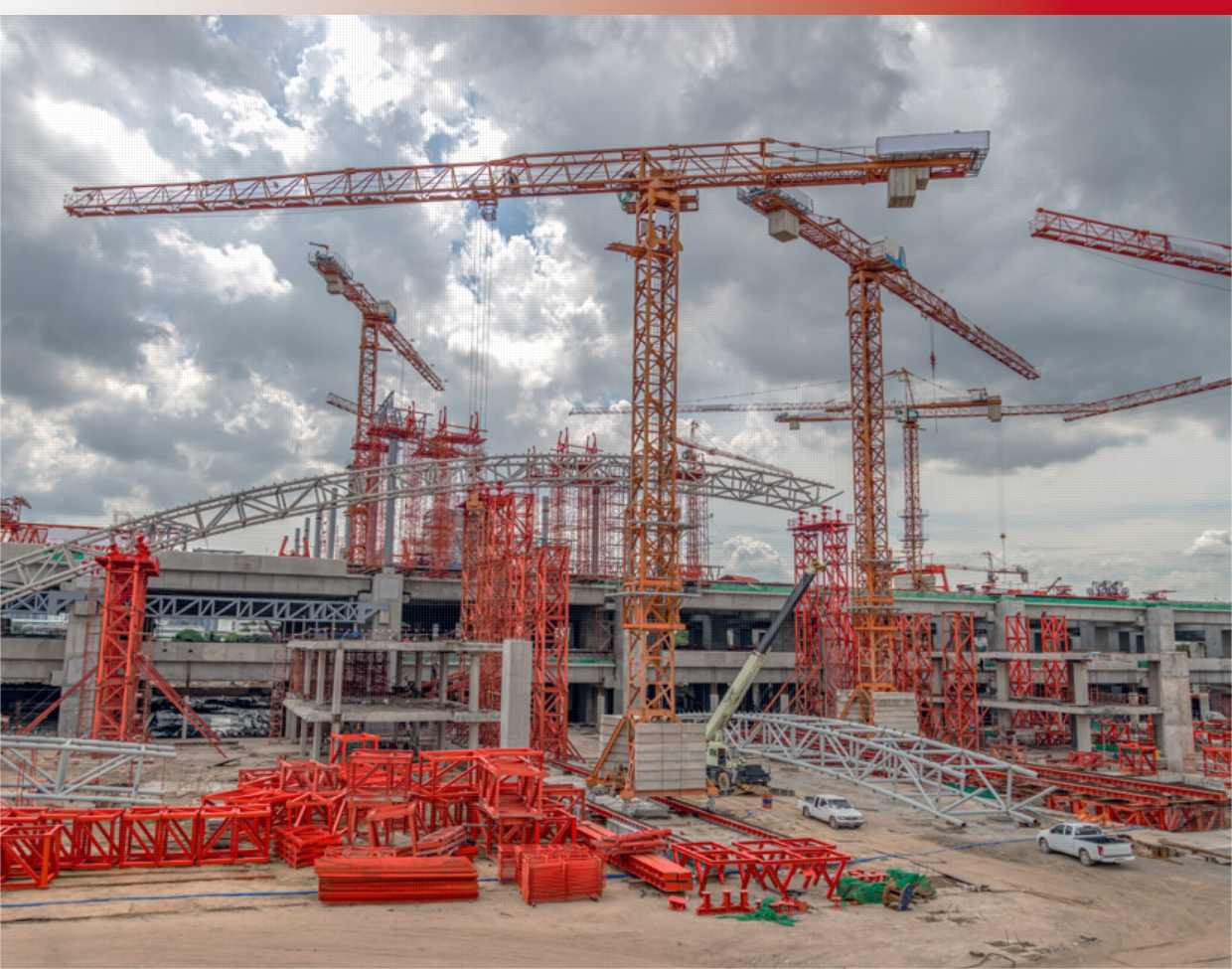 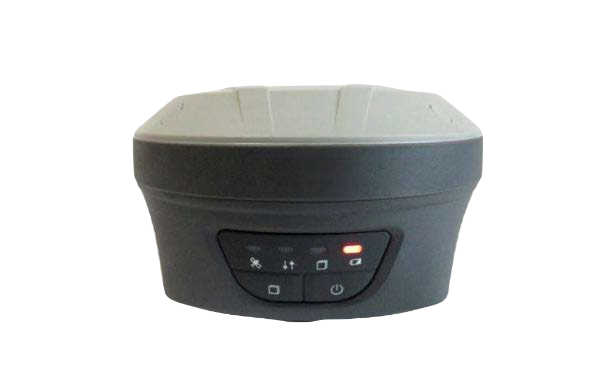 Компактный и удобный GNSS приёмник с IMUПриёмник помещается на ладоньОчень компактныйВес 0.770 кг.ВысокоточныйИНТЕГРИРОВАННЫЙ GNSS+IMU ДЛЯ БОЛЬШЕЙ ЭФФЕКТИВНОСТИИНТЕЛЛЕКТУАЛЬНОЕ   УПРАВЛЕНИЕ БАТАРЕЕЙ, ДО 12 ЧАСОВ РАБОТЫ В РЕЖИМЕ RTKОптимизированное энергопотребление позволяет работать 12 часов в режиме RTK или 15 часов в статическом режиме.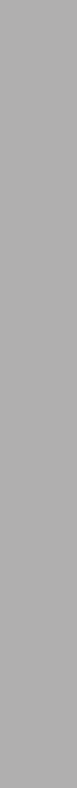 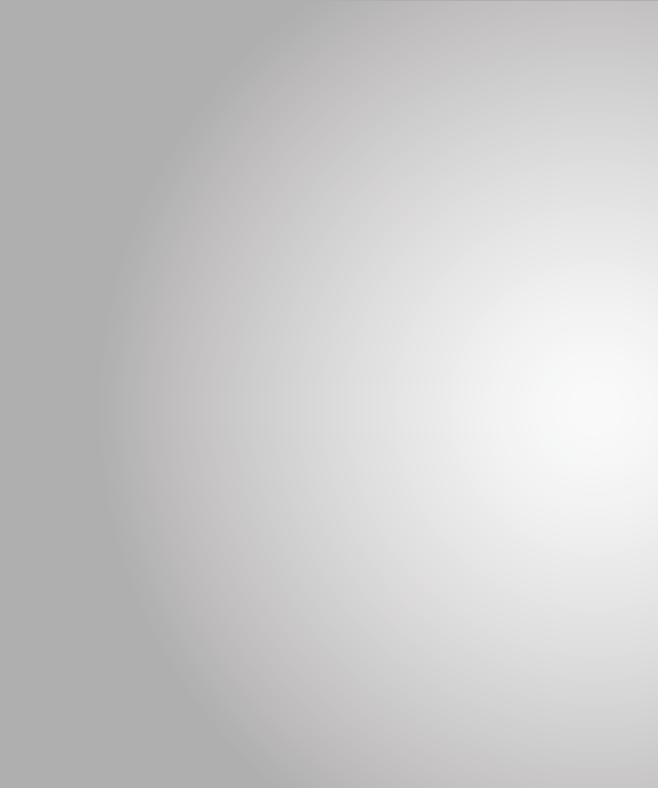 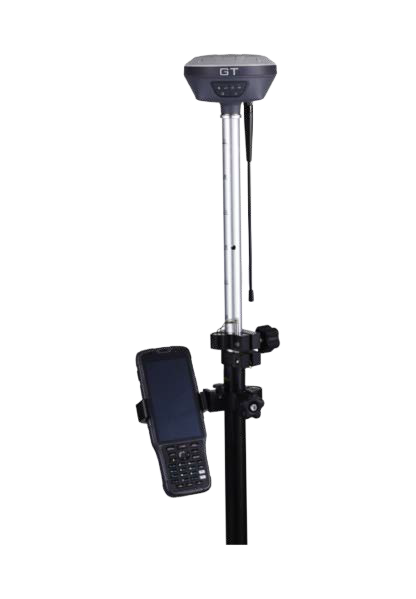 F7+ поддерживает зарядку от Power bank, что позволяет заряжать его в любое время и в любом месте.Сохраняется хорошую точность, даже если F7+ не удерживать в уровне.Достижение  высокой  точности  при  сложных полевых или городских условийПовышение эффективности на 30%.УДАРОПРОЧНОСТЬ И ЗАЩИЩЕННОСТЬКорпус из магниевого сплава делает F7 + легче и прочнее.ПОЛНАЯ ПОДДЕРЖКА СОЗВЕЗДИЙ И УСОВЕРШЕНСТВОВАННЫЙ ДВИЖОК RTK: БЫСТРЫЙ, ТОЧНЫЙ И НАДЕЖНЫЙ.GPS, GLONASS, Galileo, BeiDou, QZSS, SBAS, L-Band824 каналы для отслеживания всех созвездий.Миллиметровая точность благодаря усовершенствованному алгоритму RTK.Адаптивная защита от помех и подавление многолучевости делают точность надежной и стабильной.IP68 от пыли и влаги.Выдерживает падение с высоты 2 м.ТЕХНИЧЕСКИЕ ХАРАКТЕРИСТИКИGNSS сигналы	Связь и запись данныхКаналы GPS824 каналаL1C/A, L1C, L2P, L2C, L5Wi-Fi Bluetooth®802.11 b/g/n, режим точки доступа v 4.1QZSSL1CA, L2C, L5Внутренний радиомодем: Rx/Tx: 410 - 470МГц Мощность: 0.5В и 1В. Протоколы: EFIX,SBAS	L1,L5UHF радиоФорматы данныхTransparent, South,TT450,  Satel3AS. Дистанция: до 5 км., в идеальных условиях до 10 км.Скорость передачи: 4,800/ 9,600/19,200 bpsCMR ввод и вывод RTCM 2.x, RTCM 3.x вводи вывод  NMEA 0183 вывод HCN, HRC и RINEX статические форматы NTRIP Client (on PDA network)Статика DGPSПозиционирования Время инициализацииПлан: 2 мм + 0.5 ppm RMS Высота: 3 мм + 0.5 pp RMSПлан: 0.25 м RMS                             Высота: 0.45 м RMSПлан: 1.5 м RMS Высота: 3.0 м RMS1 Гц, 5 Гц Холодный старт: < 45 с Горячий старт: < 10 с Повторное получение сигнала: <1сВстроенная памятьВстроенный акбВремя работы от батареиВнешнее питаниеВысоко- скоростная память 8 GBЛитий-ионный, на 6,800 mAh RTK режим: 12 ч Статика до 15 ч5 В / 2 АВес0.770 кг.Влажность ЗащищенностьУдаростойкость Датчик наклонаПередняя панель100%IP68, пыле-водонепроницаемый, защищен от временного погружения на глубину до 2 мВыдерживает падение с 3м.Датчик наклона IMU без первоначальной калибровки (фун-ция для съемки под наклоном вехи). Невосприимчив к магнитным помехам.4 LED индикатора2 кнопки вкл/выкл. и запись/остановка статики